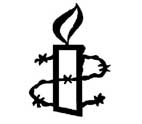 23rd March 2019East Anglia Amnesty International ConferenceOur Rights in Today’s ClimateUniversal Human Rights in the age of Climate Change and PopulismJesus Lane Friends’ Meeting House,12 Jesus Lane Cambridge UK CB5 8BA10am		Registration opens. Coffee & Tea10:30am	Welcome10:35	Keynote speech: “Environmental (in)justice: reflections on the ecological crisis and human rights”	Dr Damien Short Director: Human Rights Consortium, University of LondonThis talk will explore the ecological crisis from a human rights perspective, discussing a range of issues from human consumption patterns, to the rise of extreme energy and resource scarcity and the growing threats to environmental human rights defenders11:35		WorkshopsBrazilDavid Palmer, Country Co-ordinator Brazil, Amnesty InternationalAmnesty’s policy on Climate ChangePeter PackWomen’s rights and the environmentEva Rehse, Executive Director, Global Greengrants Fund UKIndia & BangladeshJerry Allen, AIUK South Asia Country Coordinators Team leader12:45		Lunch (in three groups) 	A. 12:45	B 13:10	C. 13:30Action & information tables, tea/coffee in the upstairs rooms (Please do not take any food or drink into the main meeting room)Exhibition (tbc) 14:00 WorkshopsWriting as a form of activismAude Konan, novelist, journalist and filmmaker.Creative activism: Zines for JusticeLucie HiltonSelf-care for activistsBeatriz SerranoFundraisingYvonne Heaton, Community & Events Fundraising Manager, Amnesty UK 15:00	Human Rights under threat: Do we need a new playbook?Panel:	Manali Desai, Political Sociologist, University of Cambridge (Chair)	Eva Rehse, Executive Director, Global Greengrants Fund UK	Edward Thacker, Stansted 15	Lyndsay Burton Shaw, Stansted 15	Tim Gee, UK Priority Campaign Manager, Amnesty UK16:00	Close